Name ________________________________________Chemistry I HonorsProperties of Matter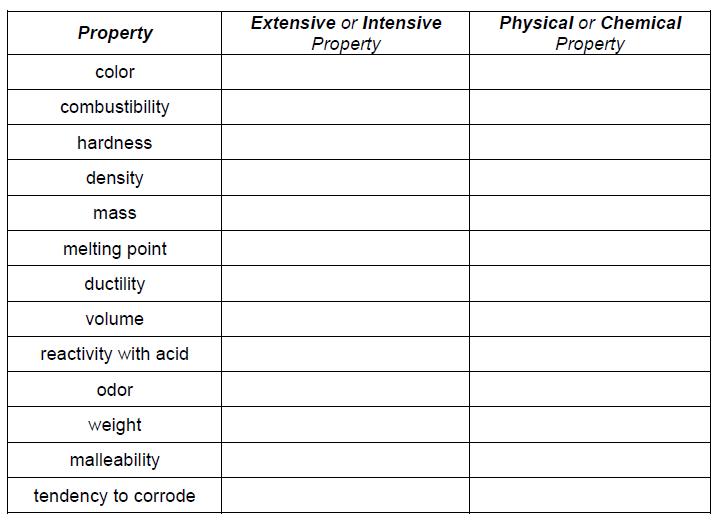 Name ________________________________________Chemistry I HonorsProperties of Matter